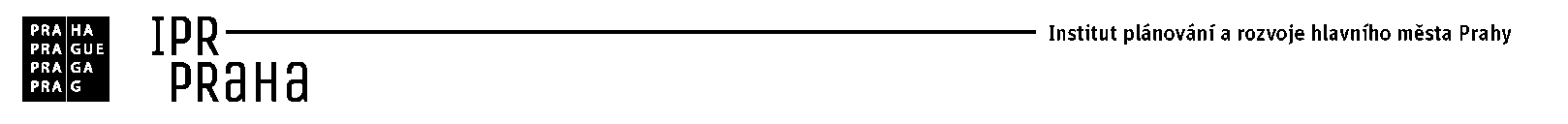 Acceptance protocolCONTRACTNAME OF CONTRACT:	NUMBER OF CONTRACT (OR OTHER DOCUMENT):	NAME OF STAGE:	NUMBER OF STAGE / PARTIAL ORDER:	CONTRACTING PARTIESCONTRACTING AUTHORITY: 	PRAGUE INSTITUTE OF PLANNING AND DEVELOPMENTADDRESS: VYŠEHRADSKÁ 57/2077, 128 00 PRAGUE 2 – NOVÉ MĚSTO, IČO 70883858CONTACT PERSON AND FUNCTION (LISTED IN THE CONTRACT):CONTRACTOR:		ADDRESS:	Company registration number:CONTACT PERSON AND FUNCTION (LISTED IN THE CONTRACT):	CONCLUSION OF ACCEPTANCE☐ No errors were found during the acceptance procedure☐ Errors were found during the acceptance procedure, a list and description of which along with the deadline for elimination is given below. These errors DO NOT PREVENT acceptance.☐ Errors were found during the acceptance procedure, a list and description of which along with the deadline for elimination is given below. These errors PREVENT acceptance.	Approval tableFor the Contracting Authority					For the contractor Name, surname, date:						Name, surname, date:Signature:							Signature